 План  методической работы МБОУ СОШ №1  на 2015-2016 учебный годТема методической работы: «Повышение профессионального мастерства учителя, развитие и реализация способностей всех участников учебно-воспитательного процесса в условиях ФГОС как  необходимое условие повышения качества образования»Цель методической работы:Формирование инновационного образовательного комплекса, ориентированного на раскрытие творческого потенциала участников образовательного процесса в системе непрерывного    образования.                          Основные задачи деятельности  МБОУ СОШ №1 на 2015-2016 учебный год1.Сохранить достигнутый уровень качества обучения, равный 54,5%;продолжить работу, направленную на предупреждение неуспеваемости.                                                                                      2.Создать условия, обеспечивающие  выявление, развитие, реализацию потенциалов всех участников УВП; условия, направленные на социализацию личности.                                                                   3.Совершенствовать образовательное пространство школы, обеспечивающее  формирование ключевых компетенций школьников (информационной, коммуникативной, учебно- познавательной, общекультурной) через повышение качества урока как основы организации УВП в школе, продолжить работу по совершенствованию элективных и профильных курсов, направленных на развитие способностей обучающихся.                                            4.Обеспечить условия для внедрения и реализации ФГОС   в начальной и основной школе.   5.На основе  глубокого анализа ГИА  2015, выявленных  причин низких результатов ЕГЭ по предметам биология, английский язык, физика, информатика и ИКТ;  преимуществ  систем подготовки к ЕГЭ по предметам математика, литература, история, обществознание, русский язык, география (средние баллы ЕГЭ по которым выше средних уровней по городу, области, России), разработать систему мер, направленных на повышение качества подготовки к итоговой аттестации обучающихся через совершенствование урока, использование резерва консультационных и элективных занятий.                                                                                                                                             6.Обеспечить внедрение в учебный процесс новых образовательных технологий.          7.Продолжить работу по расширению единого образовательного пространства школы, используя новые технологии; совершенствовать работу информационной службы школы.                                           8.Повысить конкурентные возможности школы, обучающихся путем создания условий для успешного участия в международных конкурсах по математике, русскому языку, информатике; олимпиадах, НПК школьников.9.Повысить эффективность мероприятий, направленных на сохранение, укрепление здоровья школьников.                                                                                                                 10.Совершенствовать методики отчетности учителя, классного руководителя, обеспечить качественное ведение документации педагогами.                                                                        11.Продолжить работу по развитию материально-технической базы школы.                Образовательный результатПланируемые результаты работы (образовательный продукт) по данной методической теме:        коллективный педагогический опыт, преобразованный в инновационную систему;         положительная динамика качества обученности учащихся;         востребованность знаний и компетенций учащихся на практике и в качестве базы для продолжения образования. Образовательные результаты деятельности    для обучающихся:       сформированные компетенции: 
– коммуникативная – умение общаться (договариваться) с разными людьми, работать с устными и письменными текстами и др.; 
– знаниевая – умение самостоятельно добывать информацию (знаю – умею – делаю); 
– проектировочная – проектирование, моделирование, конструирование, эксперимент и т. д.; 
– исследовательская – владение основными мыслительными операциями (анализ, синтез), умение вычленить проблему, обосновать ее, убедительно аргументировать, найти пути решения и др.;        способность выпускников к самоопределению, выстраиванию индивидуальных образовательных траекторий. Образовательные результаты деятельности   для педагогов:        достаточный уровень обученности учащихся для освоения знаний в высшей школе – положительная динамика сдачи ЕГЭ, поступление на бюджетные места в вузы, успешное участие в интеллектуальных конкурсах;         овладение терминологией компетентностного подхода, реализация индивидуальной программы развития в рамках образовательной программы;         повышение профессионального уровня, мотивация к эффективной профессиональной деятельности. Диагностика профессионального уровня педагоговВведение компетентностного обучения в образовательный процесс предполагает диагностику профессионального уровня педагогов, задачи которой состоят в следующем: понять особенности содержания деятельности каждого педагога в рамках программы методической работы;  определить цель деятельности  методических объединений.  Основные параметры диагностики:o   система работы по повышению качества обучения  обучающихся (ЗУНы, ключевые, надпредметные  компетентности, социальный опыт); o   эффективность внедрения современных технологий, в т. ч. инновационных, проектных, технологий деятельностного типа.  o   исследовательские умения. ОСНОВНЫЕ НАПРАВЛЕНИЯ ДЕЯТЕЛЬНОСТИ1. Аттестация педагогических работниковЦель: определение соответствия уровня профессиональной компетентности и создание условий для повышения квалификационной категории педагогических 2. Повышение квалификации педагогических работниковЦель: повышение профессиональной компетентности и уровня педагогического мастерства педагогов.Тематические  педагогические советы:1. Итоги реализации проекта «Внедрение  модели системы  управления  качеством образования в МБОУ СОШ №1 г.Бердска».2. Управление повышением уровнем профессиональной компетенции и педагогического мастерства учителей в условиях введения ФГОС.Результат   влияния содержания педагогических семинаров  на коллектив выражается:в формировании  аналитических умений педагогов, усвоении коллективом составляющих качества  образования, и умении  планировать деятельность в условиях компетентностного подхода;в участии каждого педагога  в планировании приоритетных направлений развития  ОО;в повышении предметной компетентности педагогов, расширении и углублении содержания предметов через  совершенствование профильного  и углубленного обучения, элективные и развивающие курсы, что  ведёт к повышению предметной компетентности обучающихся.в повышении методической компетентности педагогов, технологичности образовательного процесса(приводит к выведению обучающихся на продуктивный уровень обучения) в создании комфортных условий организации образовательного процесса, к повышению мотивации учащихся, формированию толерантного мировоззрения педагогов и учащихсяКурсовая система    повышения  квалификации         Составление перспективного плана аттестации и повышения квалификации  учителей.         Составление планов  индивидуальной  методической работы  учителей – учительский  портфолио.         Работа  творческих  групп                      Отчеты педагогов по итогам повышения квалификации на курсах, семинарахСистематизация, обобщение и распространение педагогического опыта        Профессиональный  диалог  педагогов школы по ключевым аспектам учебно-воспитательного процесса: открытые уроки и мероприятия, мастер – классы, деятельность  творческих групп;        Издание  работ  педагогов;        Участие педагогов в семинарах и конференциях;        Введение портфеля достижений  методического объединения и учительского портфеля ,  презентация в течение года;         Методическое сопровождение педагогов  – участников различных профессиональных конкурсов;         Предоставление информации о деятельности предметных МО на сайт;         Создания  веб-страниц, сайтов   педагогов;        Итоговая методическая конференция:       - итоги мониторинга повышения методического уровня и уровня успешности педагогических работников;- оформление педагогического опыта, подготовка  публикаций  педагогов;-  актуализация проблем, планирование направлений  методической работы  на следующий учебный год. Заседания  научно-методического советаСентябрь. Составление образовательной программы  МБОУ СОШ №1 Совершенствование нормативно-правовой и научно-методической документации в пределах компетенции МС;   Утверждение плана работы МС на новый учебный год. Обсуждение и утверждение планов работы   методических   объединений Согласование   рабочих программ  по предметам,  программ курсов по выбору в 8-9 классах, элективных курсов в 10-11 классах. Организация интеллектуальных и сетевых игр, научного общества учащихся. Анализ итогов входного контроля Январь Утверждение модели проведения школьной научно-практической конференции. Организация  анкетирования по удовлетворенности образовательными услугами Подготовка обучающихся к участию в региональном этапе всероссийской олимпиады  Подготовка к городской научно- практической конференции «Учение с увлечением».Май Подведение итогов аттестации педагогов.  Формирование УМК на 2016-2017 учебный год. Учебный план на 2016-2017 учебный год. Перспективы развития, инновационные проекты в следующем учебном году Подведение итогов работы методического совета Анализ методической работы за год. Подведение итогов конкурса методической активности педагогов.Предметные недели МОЦель: Формирование познавательных интересов и повышение творческой активности учащихся. Повышение профессиональной компетентности педагогов. Накопление методических материалов, изучение опыта работы педагогов. Повышение эффективности взаимодействия педагогов, учащихся и семьи.План  - сетка  методической работы на 2015 -2016 учебный годВ течение года: 1. Курсовая подготовка; участие педагогов в конкурсах различного уровня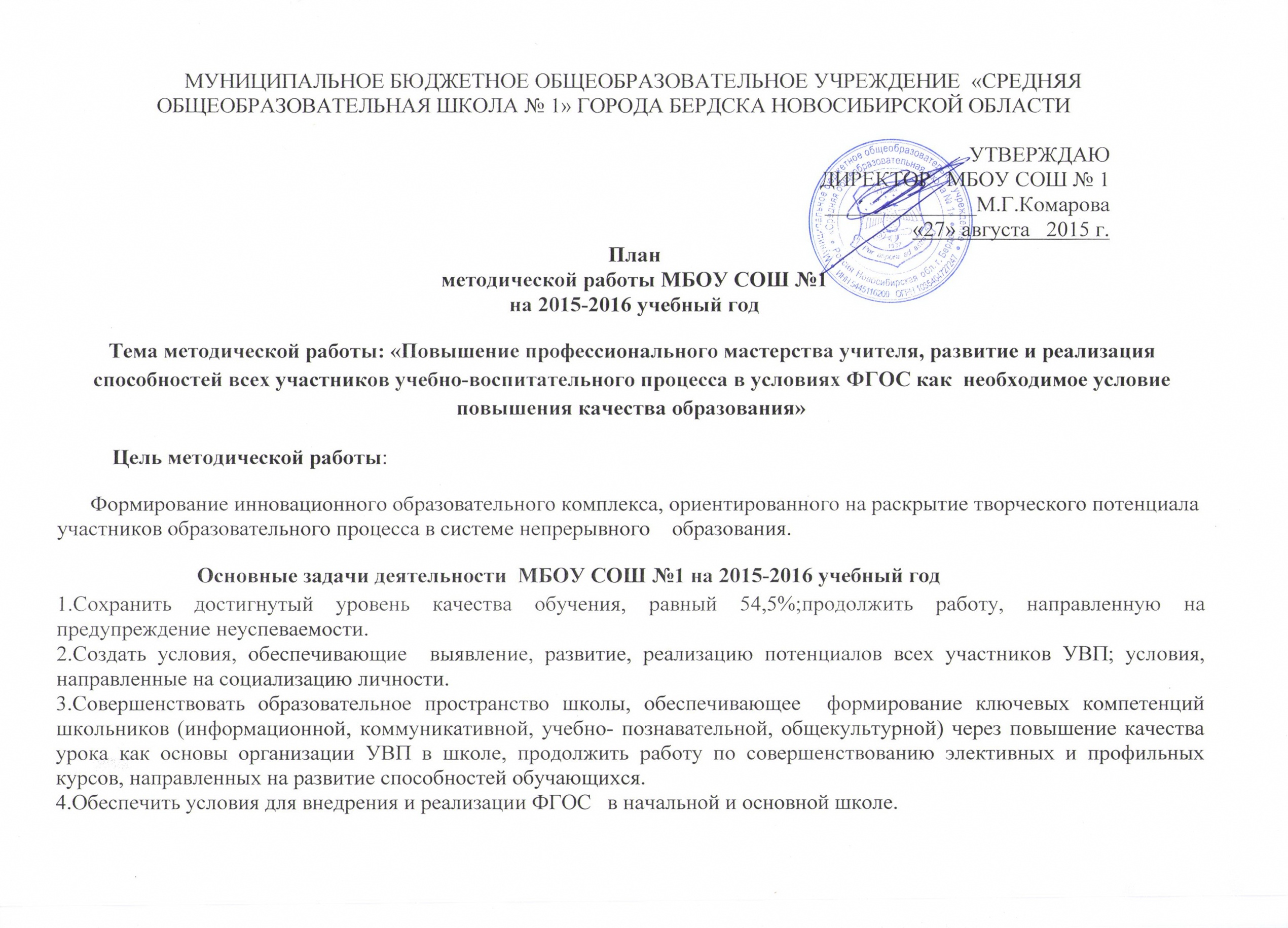 